Oblastný futbalový zväz Vranov nad Topľou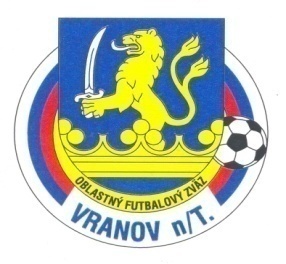 ul.Dr.C.Daxnera 86/4, 093 01 Vranov nad Topľoutel: 0908 183 691 , mail: obfzvranov@gmail.com-                          Úradná správa ObFZ Vranov nad Topľou                                         Č.23 zo dňa 23.5.2019        Športovo-technická komisia ObFZ Vranov nad TopľouŠTK na základe žiadosti schvaľuje tieto zmeny termínov a UHČ:9.kolo dvojičky Zamutov-Hencovce :1.6.2019 o 9:00 a 11:00 hod.-kolízia stretnutíŠTK kontumuje stretnutie 9.kola IV.liga dorast sk.B FK Vechec-OcFK Kamenná Poruba 3-0 kont. pre nenastúpenie družstva OcFK Kamenná Poruba na stretnutie.ŠTK berie na vedomie vyjadrenie TJ Družstevník Tovarné.            KOMISIA ROZHODCOV ObFZ Vranov nad Topľou Obsadenie rozhodcov a delegátov stretnutiaVI.liga muži 16. Kolo dňa 2.6.2019 o 17.00 hod.Dohrávka 15. Kolo 1.06.2019 o 17.00 hod.N.Hrabovec : K. Poruba                                         Kič                Lenková            Šesták       KatriňákVI.liga dorast sk.A , III.liga žiaci sk.A 13. Kolo dňa 1.6.2019 o 13.00 a 15.00 hod.III.liga žiaci sk.B 13. Kolo dňa 1.6.2019 o 13.00 hodZmeny v obsadení na 25. a 26.5.2019Muži:Sedliska:D.Klčovo  R: J.Valčo AR:Trebuńák, Kič   DZ: ŽolnaDorast : B K.Poruba :V.Žipov   R: MolitorisRudľov:Továrne       R:ŠestákDVŽ : Hencovce : Sedliská R: Šteger , Sukeľ          Bystré : Soľ                    R: Kič , Kováč         N.Hrušov : Sačurov       R: IvankoŽiaci B :  Čakľov D.Klčovo     R: Jevín                   N.Hrabovec:Hlinné R: Šesták  DISCIPLINÁRNA KOMISIA ObFZ Vranov nad TopľouZastavenie činnosti na 1 str. za 5 alebo 9xŽK podľa čl.37/5a,5b:Denis Huňák 1315503 /Čaklov/ Zastavenie činnosti za čkMilan Sklár 1327602 /N.Hrušov/ podľa DP 46/1b - 2 stretnutiaMarek Habina 1328667 /Vechec/ podľa DP 37/3 – 1 stretnutieDK trestá OcFK Kamenná Poruba finančnou pokutou vo výške 150 eur podľa RS príl.1 bod 7 za nenastúpenie na stretnutie 9.kola IV.liga dorast sk.BFK Javorina Rudlov pokarhanie + 10€ podľa čl.11, za vykázanie z lavičky v stretnutí IV. ligy dorast sk.B: Vechec-Rudlov. DK VsFZ zároveň udeľuje disciplinárne sankcie pozastavenie výkonu činnosti p. Patrik Gordan + 10€ na obdobie 4 týždňov  od 23.05.2019Odvolanie proti rozhodnutiu komisie (okrem rozhodnutí podľa čl. 37/3,5 alebo 8 DP), sa podáva na Disciplinárnu komisiu VsFZ, v lehote do 7 dní odo dňa oznámenia rozhodnutia disciplinárnej komisie (čl.84 ods.1 DP).domácihostiaPozn.RAR1AR2DSZamutovTovarne1.6VsFZRezankaHorňákK.PorubaČierne n/TŠtegerKičT.StanovčakNemčíkČaklovSedliskáŠestákJevínKováčKatriňákD.KlčovoVechecM.ValčoJ.ValčoTrebuňákGogaPošaN.HrabovecIvankoLenkováRezankaŽolnadomácihostiapoznámkaRAR1AR2DSZamutovHencovce9:00-11:00VsFZ  RezankaS.PoliankaN.HrušovŠtegerIvankoSačurovBystréJ.ValčoM.ValčoSoľSedliskáJevín TrebuňákdomácihostiaPozn.            RHlinnéČaklovKičD.KlčovoV.ŽipovŠestákZamutovRudlovVsFZ